MY DAILY MENUBREAKFAST.Today for breakfast I made my speciality and that is egg and bread with spices and fried mushroom with ham.How to make this? Easy - peasyFirstly, heat the frying pan, cut  mushrooms with ham and put on the frying pan.Next, put bread and egg on the frying pan.At the end, add some spices . And Voilà !!!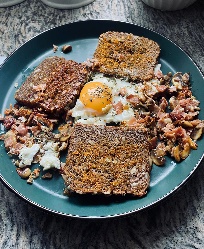 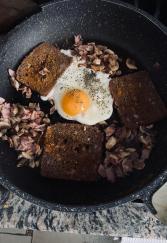 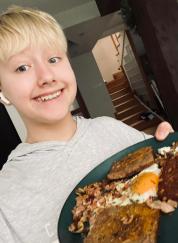 LUNCH.Obviously for lunch I make smoothie. I just mix strawberry and banana in the blender.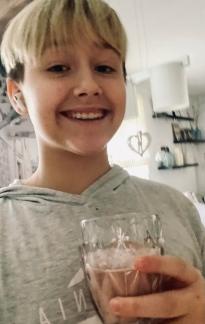 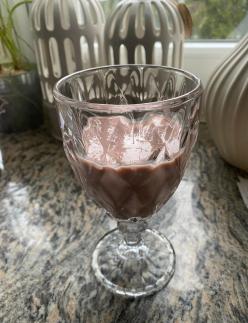 DINNER.For dinner I eat  perfect puree, vegetables and meat with pepper sauce.I don’t know exactly how it is made, because my mum did this dish for me.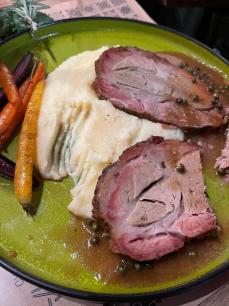 SUPPER. For  supper I make usual sandwiches: with eggs or ham and cheese.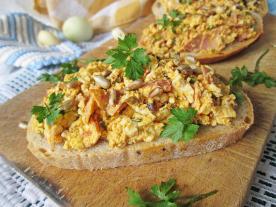 Sometimes I eat some sweets like healthy cookies or ice cream. <3 